         2nd Annual                   Toy Drive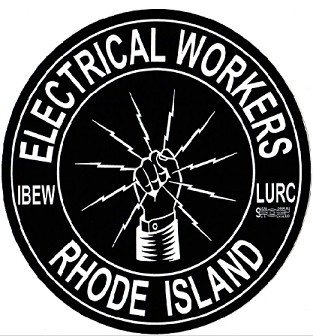 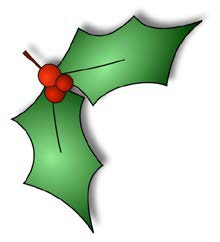 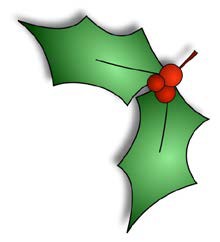 Local 2323RidingClubBenefiting HASBRO Children’s HospitalPlease donate new unwrapped toys, games or books for all ages.Please keep in mind infants (0-2) and teens (13-17).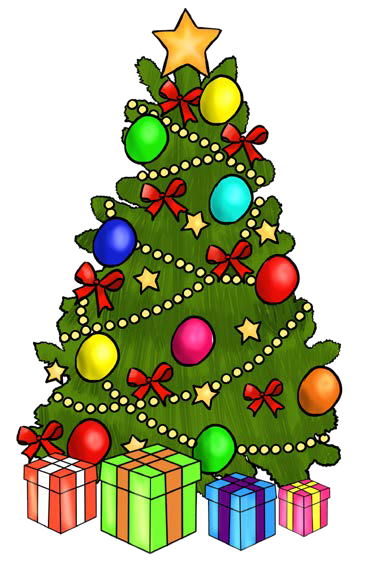 Deadline for donations will be December 18, 2017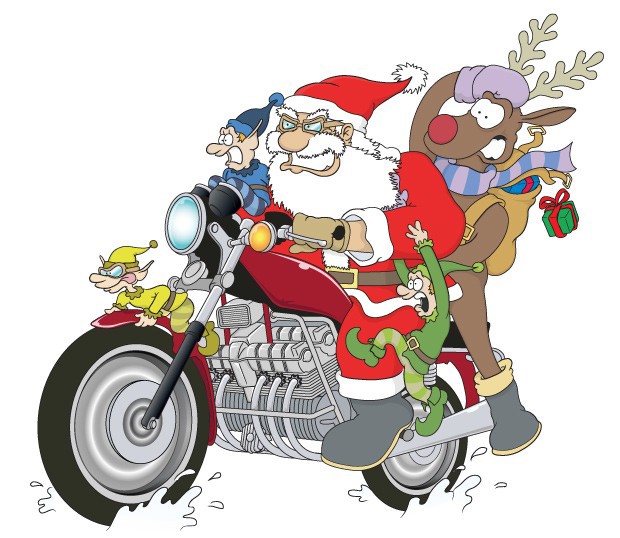 Collection Boxes will be available downtown and at all garage locations or you can see..Rich Cabaceiras - FSC Ron Dickinson - Tower HillJoAnn LaRose – EPRay Cimino-Smithfield Mike Enos - Warwick